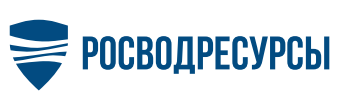 АнонсДо старта «Голубой ленты» осталось три неделиЮбилейный, десятый флешмоб в честь Всемирного дня воды пройдёт 22 марта. Заполнить заявку для участия можно на сайте голубаялента.рф. Присоединиться к акции может любой желающий. Для этого нужно в 16.00 по местному времени выйти на улицы и площади городов и посёлков, исполнить массовый танец, раздать прохожим главный символ праздника – голубую ленту, и рассказать о важности бережного отношения к водным ресурсам. «Необходимость продолжения работы по сохранению уникальных водных объектов отметил президент России в ежегодном послании Федеральному Собранию. В перспективе внимание уделят не только Волге и Байкалу, но и другим значимым водным артериям, от которых зависит экологическое благополучие нашей страны, качество жизни населения, продовольственная безопасность, работа важных отраслей. А экологическое воспитание позволяет естественно внедрять эти принципы в жизнь», - отметил руководитель Росводресурсов Дмитрий Кириллов.Участвовать в акции также разрешено онлайн. В социальных сетях можно опубликовать селфи с голубой лентой или короткое видеообращение о важности бережного отношения к воде, используя официальные хештеги мероприятия: #Голубаялента_вода, #Танцуемвчестьводы, #DanceForWater, #Берегитеводу, #бережемглавное. Самые активные участники мероприятия получат благодарности, дипломы и памятные призы после заполнения отчета. Всем, кто станет частью акции, достанутся электронные сертификаты. С 2014 года на флешмобе отметились 290 тысяч человек из 65 регионов России, все вместе они раздали 400 000 голубых ленточек.Молодежный флешмоб «Голубая лента» впервые прошёл в Омске, его презентовали в финале Российского открытого молодежного водного конкурса. В течение 10 лет акцию проводит АНО «Институт консалтинга экологических проектов» при поддержке Росводресурсов. С помощью главного символа праздника – голубой ленты – участники привлекают внимание к проблемам рационального использования и охраны водных ресурсов. 01.03.2023 Пресс-служба Росводресурсов